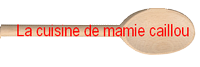                Conchiglioni farcis de crème de ricotta                            …à l’ail des oursIl vous faut :1 paquet de conchiglioni1 pot de ricotta1 boule de mozzarella coupée en petits morceaux3 cuillères à soupe de pesto d’ail des oursSel et poivre du moulin1 pointe de piment d’EspeletteMélanger intimement tous les ingrédients à la fourchette et assaisonner de sel et de poivre. Ajouter une pointe de piment doux et réserver au frais.Faire cuire les pâtes dans un grand faitout d’eau salée. Compter 7 minutes de cuisson pour des conchiglioni al dente. Les égoutter avec soin afin qu’il n’y ait plus d’eau dans les « coquilles » et les farcir délicatement de crème de ricotta en s’aidant d’une petite cuillère.Verser de la sauce tomate au fond d’un plat à gratin, puis disposer les conchiglioni sur la sauce. Saupoudrer de parmesan râpé et faire gratiner dans un four très chaud.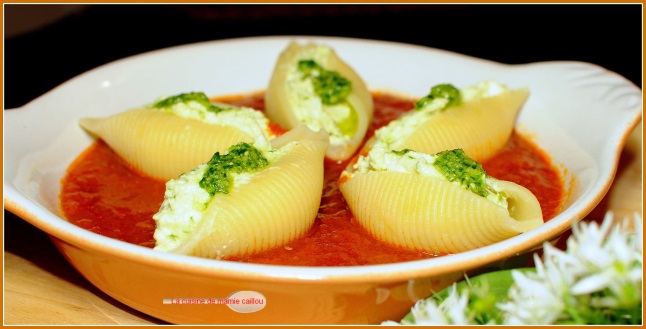 